Mrs. Daniels Second Grade Class Weekly NewslettersMrs. Daniels Second Grade Class NewsletterAugust 21-25, 2023Leader in Me!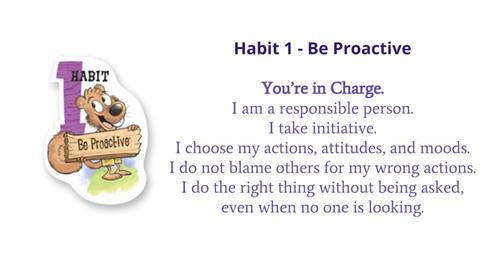 What we will be learning this week. Reading- See Skill Sheet in folderMath-Fluently add and `Subtract numbers to 20Monday- 1.6 I can use addition to help me subtract quickly and accuratelyTuesday-1.7 I can make a 10 to help me subtract quickly and accurately. daily grade 1 testWednesday- 1.8 I can add and subtract quickly using mental mathThursday-1.9 I can use addition and subtraction to solve word problemsScience:  continuing with solid, liquids, and gasSocial Studies: Connecting communities’ week 1Things to RememberSpirit Day- August 25(more information to come)Curriculum Night: August 29 @ 5:30Labor Day: September 4, 2023Special Snack-Spirit Snack -Slushy	Check your child’s folder nightly for important papers or practice reading and math sheets.I encourage you to go over about 5 to 10 second grade words nightly. Important InformationStar reading Test: August 21, 2023Math 1st minor grade test will be on August 22, 2023Star Math Test- August 23, 2023Reading Study Sheet: Study sheet is also in folder.  On Tuesday, August 22th, we will take major grade tests on reading and spelling words.  Please use the vocabulary words and spelling words in your child’s folder.